СХЕМАрасположения земельного участка с кадастровым номером59:36:0400002:221Пермский край, Уинский муниципальный округ, д. Салаваты, ул. Новая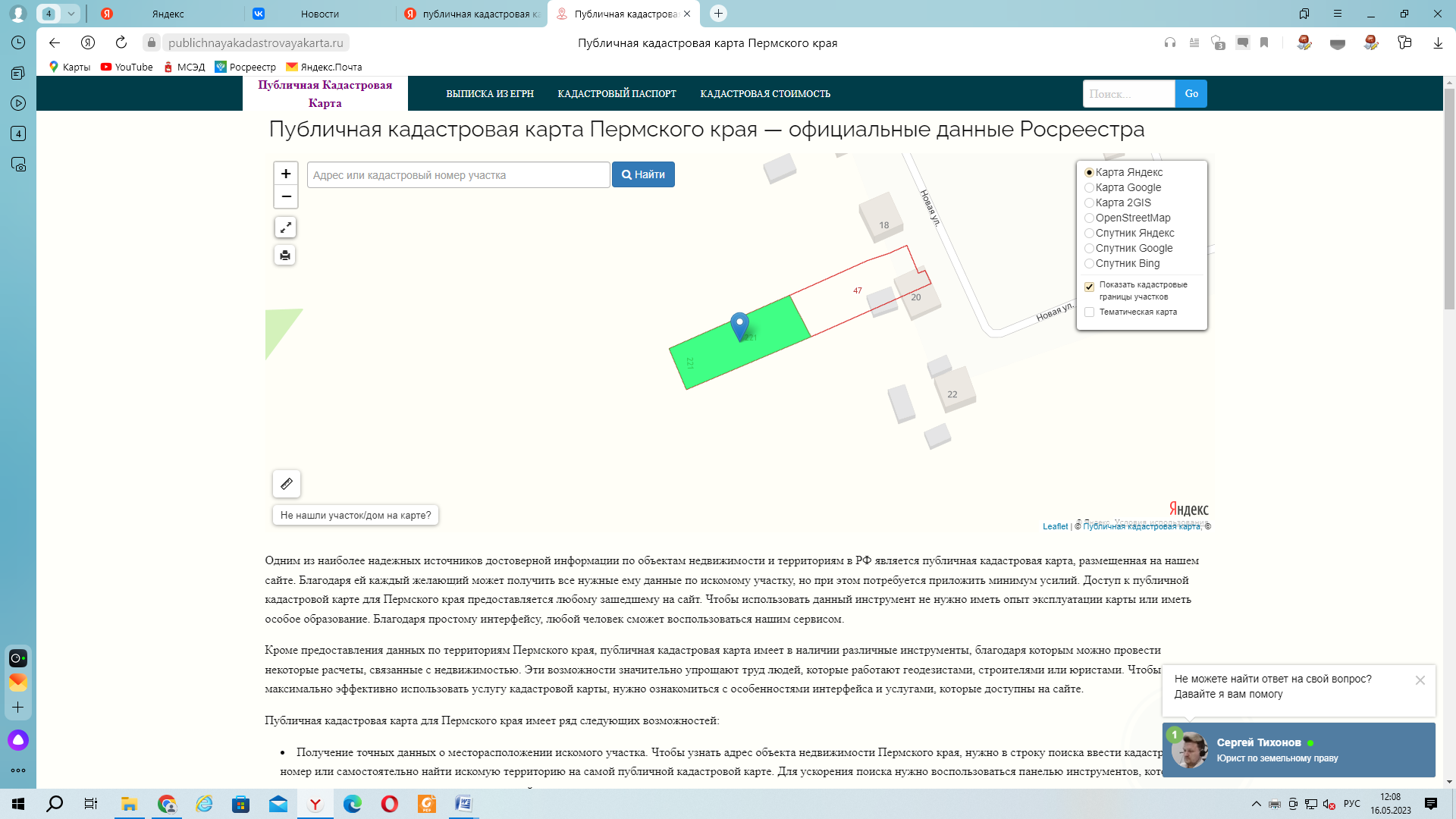 